IntroductionIn the photograph below, soldiers at the front hear about the abdication of Tsar Nicholas II. Many soldiers took the fall of the autocracy as a signal for the end of the war and the beginning of land reform. The size of the crowd illustrates how soldiers were becoming an important part of the revolutionary process.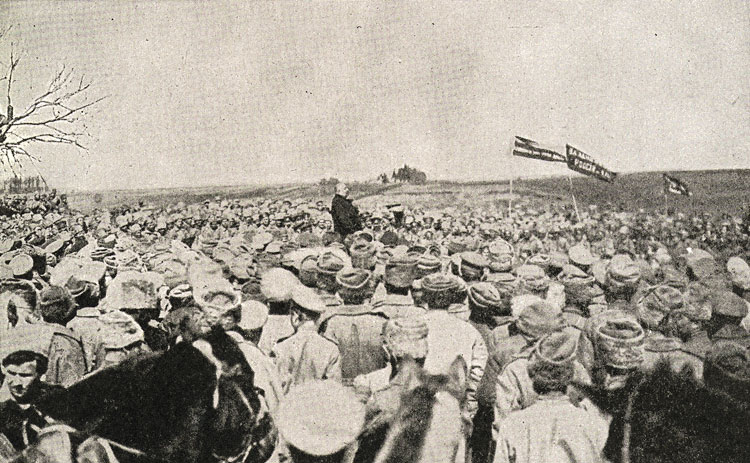 